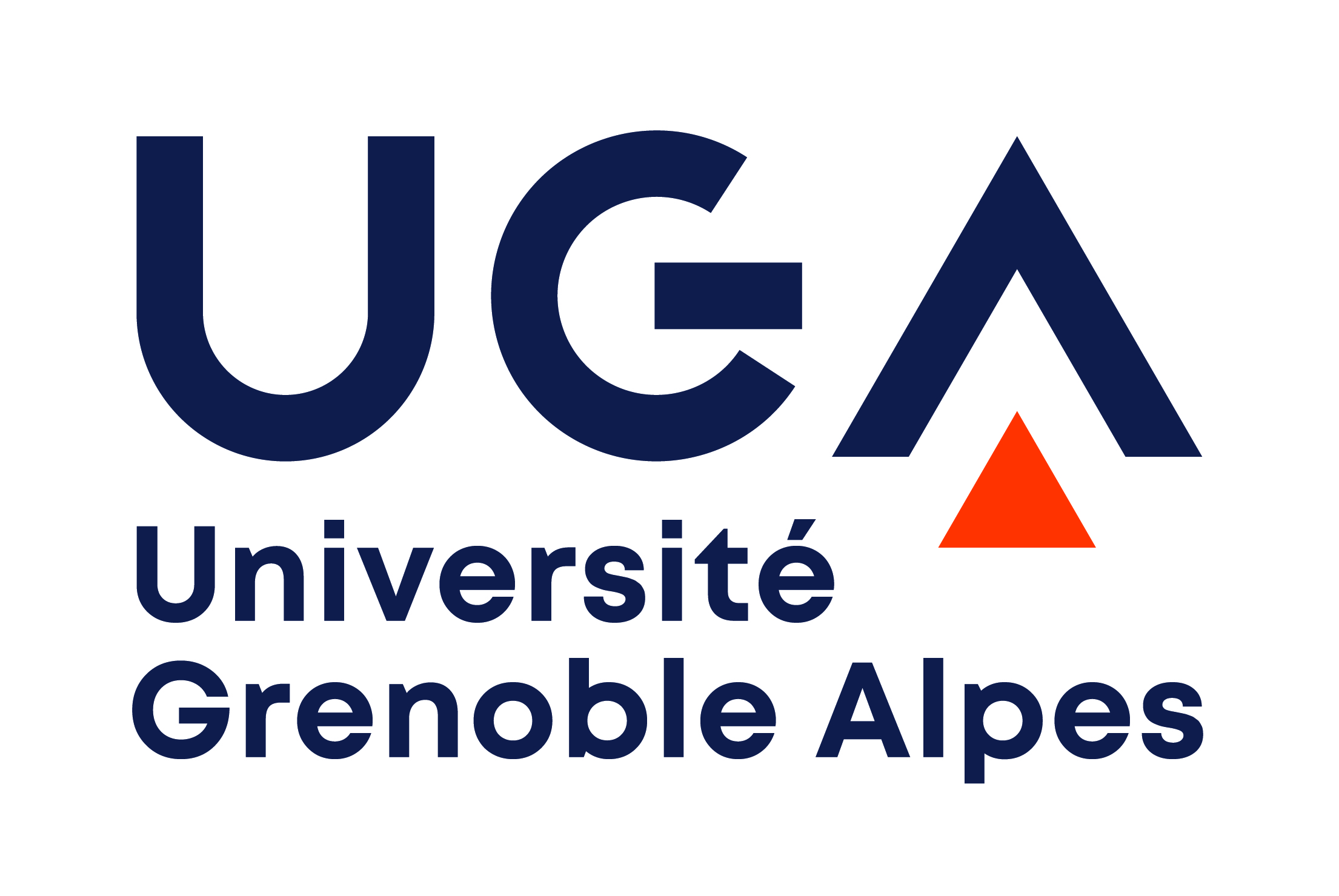 Avis du responsable pédagogique du parcours de MasterCandidature Globalink Research Award (GRA)Titre du projet : Superviseur.e UGA du projet GRA :Candidat.e à la mobilité : Master : Moyenne obtenue lors de la dernière année d’études [doit être supérieur ou égale à 14/20. Le/la candidat.e doit intégrer les bulletins de notes certifiés et conformes au dossier de candidature ] : indiquer la note Avis circonstancié sur la qualité académique du/de la candidat.e et sur le projet GRADécrire les compétences académiques du/de la candidat.e, ses réalisations exceptionnelles, ainsi que les qualités pertinentes qu’il possède pour mener à bien le projetCohérence de la proposition avec son projet académique / scientifiqueAvantages recherchés pour le parcours universitaire du stagiaire ou pour sa carrièreQualité de l'encadrementNiveau d’engagement et de soutien des superviseurs au Canada et à GrenoblePotentiel de formation des étudiant.e.sDéclarationsLe/la candidat.e est inscrit au Master [Compléter] pour toute la durée du projet et du séjourLa composante/école « Compléter » apportera l’encadrement pédagogique et l’appui administratif nécessaires pour la mise en place de ce projet/stageOrdre de priorité de la candidature [si plusieurs projets sont rattachés à la même Composante ou école] : « Compléter »1 pour le projet prioritaire pour le laboratoire et ainsi de suiteLa même structure ne peut pas donner le même niveau de priorité à deux projetsPrénom NOM, signatureResponsable pédagogique du parcours de Master [compléter]Prénom NOM, signatureResponsable pédagogique Relations Internationales de la composante/école[compléter]